The Joint Community Councils of Moray Representatives TemplateThe Joint Community Councils of Moray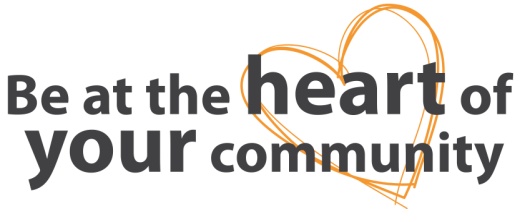 [name of] Community CouncilIt was agreed at the meeting on [date] that[Insert name] Representative - 1[Insert name] Representative - 2[Insert name] Substitute - 1[Insert name] Substitute - 2will represent [name of] Community Council at The Joint Community Councils of Moray.